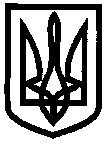 ДЕПАРТАМЕНТ НАУКИ І ОСВІТИ ХАРКІВСЬКОЇ ОБЛАСНОЇ ДЕРЖАВНОЇ АДМІНІСТРАЦІЇ ДЕРЖАВНИЙ НАВЧАЛЬНИЙ ЗАКЛАД«Ізюмський регіональний центр професійної освіти»НАКАЗм. Ізюм 13.04.2018                                                                    			  № 50Про організацію і проведення навчально  – польових зборів учнів групи М -315	Згідно з програмою предмета «Захист Вітчизни», «Про організацію та проведення навчально – польових зборів учнів групи М-315 у 2017-2018 навчальному році», з метою закріплення знань і навичок, які отримали учні групи М-315 на заняттях з предмета «Захист Вітчизни», НАКАЗУЮ:	1.Заступнику директора з НР Чуповій В.В.:	1.1.Спланувати проведення 3-х денних навчально – польових занять з учнями групи М-315 згіно з навчальною програмою предмета «Захист Вітчизни».								До 16.04.2018р.	1.2.Перевірити наявність планів навчально – польових зборів .									До 16.04.2018р.	2.Призначити відповідальним за збереження життя та здоров'я учнів під час проведення навчально- польових зборів викладача предмета «Захист Вітчизни» Лаврентьєва В.Б.	3.Викладачу предмета «Захист Вітчизни» Лаврентьєву В.Б. провести інструктаж  із правил безпеки при проведенні зборів. Інструктаж оформити письмово.									До 16.04.2018р.	4.Контроль за виконанням даного наказу залишаю за собою.В. о. директора ДНЗ «Ізюмський регіональний центр професійної освіти»							О.М.МашковЮрисконсульт:								В.І.БондаренкоПідготувала :Чупова В.В.З наказом ознайомлені:Лаврентьєв В.Б.